        Laura H. Carnell School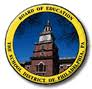      1100 Devereaux Avenue    Philadelphia, PA 19111 HILDERBRAND PELZER III, PrincipalKIA JOHNSON, Assistant Principal https://carnell.philasd.orgOffice: 215-400-3150 				    		   		Fax: 215-537-6305August 26 2020

Dear Parents and Families:

Welcome back! Or, if you are new to our school family, welcome and thank you for choosing our school for your child’s education. We have missed you over the summer and look forward to welcoming you to a new year of learning and growth.

The 2020-2021 school year will be an unprecedented one that will challenge all of us in new ways. We’re gearing up to meet the challenge. Our teachers and other school staff are engaged in virtual training sessions to better support students’ social-emotional needs and help them succeed in this new digital learning environment.

Here’s how you and your child(ren) can prepare for the start of school:

Attendance Matters: Our school day will begin at 8:30a.m. and end at 3:09p.m. Even though we will be 100% digital, students are expected to participate in a full day of school five days a week. No doubt about it, digital learning will look and feel different than last spring. Read more about what to expect and how you can help your child get ready for back to school on our school’s website, which contains important information about Chromebooks, internet access and much more.  

Also, mark these important dates on your calendar:

Curriculum/Workbook Pickup - stop by our school on the following days between the following time to pick up your child’s workbooks and other curriculum items. Mask wearing is required and social distancing and other protocols will be in place to ensure everyone’s safety:○ September 3rd – 5th Grade, 9:00a.m. – 11:00a.m.; 4th Grade, 11:00a.m – 1:00p.m.
○ September 4th – 3rd Grade, 9:00a.m. – 11:00a.m.; 2nd Grade, 11:00a.m. – 1:00p.m.
○ September 8th – 1st Grade, 9:00a.m. – 11:00a.m.; Kindergarten; 11:00a.m. – 1:00p.m.Back-to-School Drive-Thru Backpack Giveaway - this year’s event will be held on August 28th from 9 a.m. - 1 p.m. at Lincoln Financial Field, K Lot. Visit philasd.org/face/backpacks for more details and how you can schedule a walk-up appointment.
Virtual Back-to-School Night - this is a great time to virtually meet your child’s teachers and learn more about the new school year: Thursday, September 10th at 5:00p.m. – 6:30p.m.
As always, please feel free to reach out to me at hpelzer@philasd.org or any of your child’s teachers with any questions. By working together, we can make this a successful year of learning and growth for every student. See you virtually on September 2nd!

Sincerely,
Hilderbrand Pelzer III
